السيره الذاتية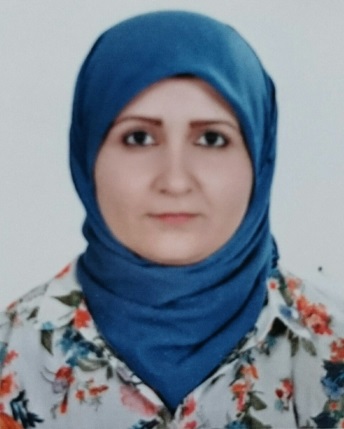 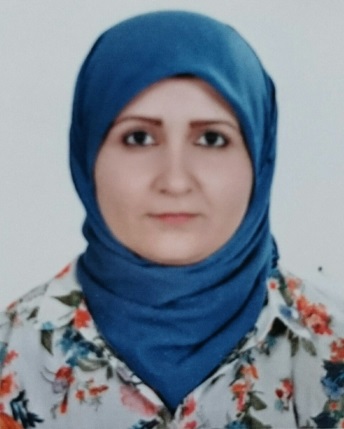 الأسم: رشا حبيب سلمان الربيعيالأسم المستخدم لنشر البحوث حسب الكوكل سكولر  (Rasha H. Salman)      التخصص: هندسة كيمياويةالدرجة العلمية :    مدرس دكتور   عنوان العمل: قسم الهندسة الكيمياوية/ كلية الهندسة / جامعة بغداد          rasha_habeb_15@yahoo.comالبريد الألكتروني:    rashahabeb15.rh@gmail.com5. البحوث المنشورة:6. الأتجاهات البحثية:ظواهر أنتقال /كهروكيمياويةالسنةمحل النشرأسم البحثت2008المجلة العراقية للهندسة الكيمياوية و هندسة النفط(IJCE)A Quantitative Analysis Of The Mixing Of Three Solids Different In Density By An Air Fluidized Bed12010مجلة كلية الخوارزميPrediction of Equilibrium Mixing Index and Optimum Mixing Time for Three solid materials in Fluidized Column22008مجلة كلية الهندسةTreatment of Industrial Waste Water UsingReverse Osmosis Technique32009مجلة كلية الهندسةRemoval Of Dyes From Wastewater Of Textile By Adsorption With Oven Dried Alum Sludge42016المجلة العراقية للهندسة الكيمياوية و هندسة النفطIndirect Electrochemical Oxidation of Phenol Using Rotating cylinder reactor52016المؤتمر الدوري العالمي الحادي عشر للأحصاء/ جامعة جرسن/ تركياElectrochemical Degradation of Phenol in Aqueous Solution: ATaguchi Approach62016Journal of The Electrochemical SocietyElectrochemical Incineration of Oxalic Acid at Manganese DioxideRotating Cylinder Anode: Role of Operative Parameters in thePresence of NaCl72018Chemical Engineering and Processing-Process IntensificationStudies of mass transfer at a spiral-wound woven wire mesh rotating cylinder electrode82019Environmental Technology & InnovationCadmium removal using a spiral-wound woven wire meshes packed bed rotating cylinder electrode92019International Journal of Ambient EnergyEnergy Generation by Membraneless Microfluidic Fuel Cell using Acidic Wastewater as a Fuel102018IOP Conference Series: Materials Science and EngineeringThe performance of MnO2/graphite electrode for TOC removal from wastewater by indirect electrochemical oxidation process11